Ljubljana, 3.2.2014Št. dokumenta	: 702-1-1/14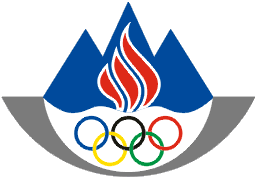 OLIMPIJSKI  KOMITE  SLOVENIJEZDRUŽENJE ŠPORTNIH ZVEZCelovška 25,1000  LJUBLJANA,SLOVENIJATel..: +386 1 230 60 00Fax.: +386 1 230 60 20http://www.olympic.siObjava, TOREK 4.2.2014OLIMPIJSKI KOMITE SLOVENIJE - ZDRUŽENJE ŠPORTNIH ZVEZ,Celovška 25, 1000 Ljubljana                              razpisuje prosto delovno mesto strokovni sodelavec 3- informatik POGOJI:-  najmanj visoka izobrazba  računalniške oz. informacijske smeri;-  in najmanj tri leta delovnih izkušenj na podobnem delovnem mestu VRSTA IN TRAJANJE ZAPOSLITVE: za polni delovni čas, za  nedoločen čas NALOGE:-  skrb za delovanje programskih aplikacij-  podpora in izobraževanje k programskim aplikacijam-  analiza podatkov ZAHTEVANA DODATNA ZNANJA:-   poznavanje MS office (predvsem excel), interneta-   znanje angleškega jezika-   poznavanje jezika SQL ZAŽELJENA DODATNA ZNANJA:-  poznavanje načel odprte kode-  poznavanje informacijskega sistema športa v Sloveniji-  poznavanje metodologije strateškega načrtovanja informatike-  poznavanje organiziranosti športa v Sloveniji-  poznavanje SSL varnega protokola Od kandidata  pričakujemo analitičnost, sistematičnost, natančnost, samostojnost pri delu in samoiniciativnost.Prijava mora vsebovati:-     dokazila o izobrazbi,-     življenjepis in bibliografske podatkeNačin prijave kandidatov:Pisne vloge z ustreznimi dokazili pošljite do vključno torka 11.2.2014  na naslov: Olimpijski komite Slovenije-Združenje športnih zvez, Celovška 25, 1000 Ljubljana, z oznako »RAZPIS ZA DELOVNO MESTO STROKOVNI SODELAVEC 3-INFORMATIK«.Za dodatna vprašanja smo na voljo na 01/230 60 00.